Chủ đề: Giải bài tập tiếng Việt 2 Kết nối tri thức - Bài 16 (tập 1): Khi trang sách  mở raGiải bài tập Tiếng Việt 2 tập 1 bài 16 Kết nối tri thứcĐọc tài liệu tổng hợp hướng dẫn đọc bài: Khi trang sách mở ra, viết, luyện tập và đọc mở rộng thật chi tiết phía dưới, mời phụ huynh cùng các em học sinh tham khảo để hiểu bài và chuẩn bị bài tốt nhất nhé.I. Đọc* Khởi động: Câu hỏi.Nói tên những cuốn sách mà em đã đọc. Giới thiệu về một cuốn sách em thích nhất.Trả lời câu hỏi trang 66 sgk Tiếng Việt 2 tập 1 Kết nối tri thức- Những cuốn sách mà em đã đọc: + Đô-rê-mon+ Góc sân và khoảng trời+ Truyện cổ tích Tấm Cám + Dế mèn phiêu lưu kí….- Cuốn sách em yêu thích: Góc sân và khoảng trời+ Tác giả: Trần Đăng Khoa + Là một tập thơ nổi tiếng gồm nhiều bài thơ nhỏ+ Nhà xuất bản Văn học * Trả lời câu hỏi: Câu 1.Sắp xếp các sự vật sau theo thứ tự được nhắc đến trong khổ thơ đầua. Cánh chimb. Cỏ dạic. Người lớnd. Trẻ conTrả lời câu 1 trang 67 sgk Tiếng Việt 2 tập 1 Kết nối tri thức1-b, 2-a, 3-d,4-c. Câu 2.Ở khổ thơ thứ 2 và thứ 3, bạn nhỏ thấy những gì trong trang sách?Trả lời câu 2 trang 67 sgk Tiếng Việt 2 tập 1 Kết nối tri thức- Khổ 2: Bạn nhỏ thấy biển, cánh buồm, rừng, gió.- Khổ 3: Bạn nhỏ thấy lửa, ao, giấy. Câu 3.Theo em, khổ thơ cuối ý nói gì:a. Trong trang sách có tiếng sóng vỗ.b. Trong trang sách có mây trời đang bay.c. Trong trang sách có nhiều điều thú vị về cuộc sốngTrả lời câu 3 trang 67 sgk Tiếng Việt 2 tập 1 Kết nối tri thứcĐáp án c. Câu 4.Tìm những tiếng có vần giống nhau ở cuối các dòng thơ.Trả lời câu 4 trang 67 sgk Tiếng Việt 2 tập 1 Kết nối tri thứcLại – dại Đâu – sâu Gì – đi * Luyện tập theo văn bản đọc: Câu 1.Tìm các từ ngữ chỉ sự vật trong khổ thơ thứ 2 hoặc thứ 3. Trả lời câu 1 luyện đọc trang 67 sgk Tiếng Việt 2 tập 1 Kết nối tri thức- Các từ ngữ chỉ sự vật trong khổ thơ thứ 2 hoặc thứ 3: trang sách, biển, cánh buồm, rừng, gió, lửa, giấy, ao. Câu 2.Đặt một câu về một cuốn truyện.Trả lời câu 2 luyện đọc trang 67 sgk Tiếng Việt 2 tập 1 Kết nối tri thứcCuốn Truyện cổ tích Việt Nam là một cuốn sách hay.II. ViếtCâu 1.Nghe – viết : Khi trang sách mở ra (2 khổ thơ cuối) Trả lời câu 1 viết trang 67 sgk Tiếng Việt 2 tập 1 Kết nối tri thứcTrang sách còn có lửa 
Mà giấy chẳng cháy đâu 
Trang sách có ao sâu 
Mà giấy không hề ướt. Tráng ách không nói được 
Sao em nghe điều gì 
Dạt dào như sóng vỗ 
Một chân trời đang đi. Chú ý: - Quan sát các dấu câu trong đoạn thơ. - Viết hoa chữ cái đầu tên bài, viết hoa chữ đầu mỗi dòng thơ. - Viết những tiếng khó hoặc tiếng dễ viết sai: giấy, cháy, dạt dào, chân trời, … Câu 2.Viết tên 2 tác giả những cuốn sách em đã đoc. Trả lời câu 2 viết trang 67 sgk Tiếng Việt 2 tập 1 Kết nối tri thức+ Góc sân và khoảng trời của tác giả Trần Đăng Khoa. + Dế mèn phiêu lưu kí của tác giả Tô Hoài. Câu 3.Chọn a hoặc b: a. Chọn l hoặc n thay cho ô vuông: - Dao có mài mới sắc, người có học mới ...ên. - Hay học thì sang, hay ...àm thì có. - ...ật từng trang từng trang Giấy trắng sờ mát rượiThơm tho mùi giấy mới ...ắn ...ót bàn tay xinh.b. Chọn tiếng trong ngoặc đơn thay cho ô vuông. - (gắn/gắng) ... bó, cố ..., ... sức. - (nắn/nắng) ánh ..., uốn ..., ... nót. - (vần/vầng) ... thơ, ... trăng, ... trán. - (vân/vâng) ... gỗ, ... lời, ... tay.Trả lời câu 3 trang 68 sgk Tiếng Việt 2 tập 1 Kết nối tri thứca. Chọn l hoặc n: - Dao có mài mới sắc, người có học mới nên. - Hay học thì sang, hay làm thì có. - Lật từng trang từng trang Giấy trắng sờ mát rượiThơm tho mùi giấy mới Nắn nót bàn tay xinh. b. Chọn tiếng trong ngoặc đơn thay cho ô vuông: - gắn bó, cố gắng, gắng sức. - ánh nắng, uốn nắn, nắn nót. - vần thơ, vầng trăng, vầng trán. - vân gỗ, vâng lời, vân tay.III. Luyện tập* Luyện từ và câu: Câu 1.Chọn từ chỉ đặc điểm của mỗi đồ dùng học tập trong hình:(thẳng tắp, trắng tinh, nhọn hoắt, tím ngắt)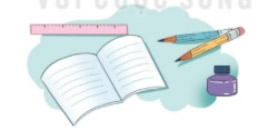 Trả lời câu 1 trang 68 sgk Tiếng Việt 2 tập 1 Kết nối tri thứcThước kẻ - thẳng tắp, quyển vở - trắng tinh, đầu bút chì – nhọn hoắt, lọ mực – tím ngắt. Câu 2.Kết hợp từ ngữ ở cột A với từ ngữ ở cột B để tạo câu nêu đặc điểm:Trả lời câu 2 trang 68 sgk Tiếng Việt 2 tập 1 Kết nối tri thứcBàn học của Bống ngăn nắp, gọn gàng.Cuốn vở thơm mùi giấy mới.Cục tẩy nhỏ xíu như một viên kẹo.Câu 3.Chọn dấu chấm hoặc dấu chấm hỏi thay cho ô vuông:Sách ơi thức dậy Vở ơi học bài Ô kìa thước kẻ Sao cứ nằm dài...Lại còn anh bút Trốn tít nơi đâu...Nhanh dậy đi mau Cùng em đến lớp...Trả lời câu 3 trang 69 sgk Tiếng Việt 2 tập 1 Kết nối tri thứcSách ơi thức dậy Vở ơi học bài Ô kìa thước kẻ Sao cứ nằm dài? Lại còn anh bút Trốn tít nơi đâu? Nhanh dậy đi mau Cùng em đến lớp. * Luyện viết đoạn: Câu 1.Kể tên các đồ dùng học tập của em. Trả lời câu 1 trang 69 sgk Tiếng Việt 2 tập 1 Kết nối tri thứcCác đồ dùng học tập của em: bút chì, gọt bút chì, bút mực, bút màu, thước kẻ, tẩy, sách, vở, lọ mực,..Câu 2.Viết đoạn 3-4 câu tả một đồ dùng học tập của em.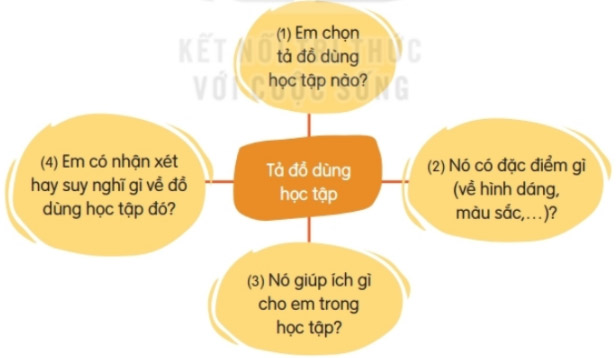 Trả lời câu 2 trang 69 sgk Tiếng Việt 2 tập 1 Kết nối tri thứcĐoạn mẫu 1: Chiếc bút chì của em có màu vàng. Chiếc bút dài cỡ một gang tay, hình dáng dài, nhỏ gọn. Ruột bên trong là khúc chì dài được bao bọc bởi một lớp gỗ. Cuối thân bút được gắn một cục tẩy be bé rất tiện dụng. Em thường dùng bút chì để vẽ hình trước sau đó dùng bút màu để tô vào các hình em vừa vẽ. Có bút chì em vẽ được những bức tranh rất đẹp. Bút như là người bạn thân thiết của em vậy. Đoạn mẫu 2: Nhân dịp sinh nhật em, Bạn Hoa đã tặng em một cục tẩy hình heo hồng. Cục tẩy chỉ bé bằng hai ngón tay của em, có hình dáng như một chú heo hồng với cái mũi to và đôi tai dài. Tẩy giúp em làm sạch những nét chì viết chưa đúng để vở luôn được sạch sẽ. Em thực sự rất thích món quà nhỏ dễ thương này.IV. Đọc mở rộngCâu 1.Cho biết phiếu đọc sách dưới đây của bạn Nam có những nội dung gì. PHIẾU ĐỌC SÁCHNgày: 18/10/2020
Tên sách: Cái Tết của mèo con
Tên tác giả: Nguyễn Đình Thi
Điều em thích nhất: Mèo con rất dũng cảmTrả lời câu 1 trang 70 sgk Tiếng Việt 2 tập 1 Kết nối tri thứcPhiếu đọc sách của bạn Nam cho biết: Ngày đọc, tên sách, tên tác giả, điều em thích nhất ở cuốn sách. Câu 2.Ghi chép các thông tin về cuốn sách mà em đã đọc vào phiếu đọc sách theo mẫu: PHIẾU ĐỌC SÁCHNgày: ...
Tên sách: ....
Tên tác giả: ...
Điều em thích nhất:.....Trả lời câu 2 trang 70 sgk Tiếng Việt 2 tập 1 Kết nối tri thứcNgày: 25/10/2021 Tên sách: Dế Mèn phiêu lưu kí Tên tác giả: Tô HoàiĐiều em thích nhất: Dế Mèn khỏe mạnh, cường tráng, dũng cảm, …Câu 3.Nói về điều em thích nhất trong cuốn sách đã đọc. Trả lời câu 3 trang 70 sgk Tiếng Việt 2 tập 1 Kết nối tri thứcCuốn Dế Mèn phiêu lưu kí rất hay. Em thích nhất là nhân vật Dế Mèn – nhân vật chính của truyện. Dế Mèn là một chú dế khỏe mạnh, cường tráng, dũng cảm, … -/-Trên đây là nội dung giải bài tập Tiếng Việt 2 tập 1 bài 16 Kết nối tri thức: Khi trang sách mở ra trang 66-70 SGK, chúc các em học tốt Tiếng Việt 2 tập 1 Kết nối tri thức thật dễ dàng.ABBàn học của Bốngthơm mùi giấy mớiCuốn vởngăn nắp, gọn gàngCục tẩynhỏ xíu như một viên kẹo